M.Tech. (ECE - Microelectronics & VLSI Design) (MV)(Minimum credits to be earned: 74)SEMESTER-ISEMESTER-IICA = Continuous Assessment, FE= Final Examination, **Final Lab exam will be conducted with viva-voce of the respective practical (50 exam +10 viva = 60)Coding for course/ subject: 17AE101, Where; 17 = Year of BOS, AE = Branch Code, 1= Semester No., 01 to N = Sequence No of Subject. For, SE to BE & also PG follow the above scheme of regulation.SECOND YEAR ENGINEERING SCHEMESEMESTER-IIISEMESTER-IVCA = Continuous Assessment, FE= Final Examination, **Final Lab exam will be conducted with viva-voce of the respective practical (50 exam +10 viva = 60)Coding for course/ subject: 17AE101, Where; 17 = Year of BOS, AE = Branch Code, 1= Semester No., 01 to N = Sequence No of Subject. For, SE to BE & also PG follow the above scheme of regulation.LIST OF ELECTIVESCourse Code Course Name Hours/weekHours/weekHours/weekHours/weekMaximum MarksMaximum MarksMaximum MarksCourse Code LectureTutorialPracticalCreditsCAFETotal18MTMT105Advanced Mathematics 3104406010020MTMV101Research Methodology3003406010018MTMV103Digital Design Techniques3003406010018MTMV104Analog CMOS Design3003406010018MTMV1[31-33]20MTMV134Elective - I3003406010018MTMV111Laboratory - I00424060**10018MTMV121Technical Seminar - I0042100--100TotalTotal151820340360700Course Code Course Name Hours/weekHours/weekHours/weekHours/weekHours/weekMaximum MarksMaximum MarksMaximum MarksMaximum MarksCourse Code LectureTutorialPracticalCreditsCreditsCAFETotalTotal18MTMV201Low Power VLSI DesignLow Power VLSI Design31044406010010018MTMV202Digital VLSI Circuits                   Digital VLSI Circuits                   30033406010010018MTMV203Testing and TestabilityTesting and Testability30033406010010018MTMV204 VLSI CAD VLSI CAD30033406010010018MTMV2[31-32]Elective - IIElective - II30033406010010018MTMV211Laboratory - IILaboratory - II004224060**10010018MTMV221Mini ProjectMini Project00422100--100100TotalTotalTotal15182020340360700700Course Code Course Name Hours/weekHours/weekHours/weekHours/weekMaximum MarksMaximum MarksMaximum MarksCourse Code Course Name LectureTutorialPracticalCreditsCAFETotal18MTMV301High Speed Digital Design3104406010018MTMV302Mixed Signal VLSI Design3104406010018MTMV3[31-32]Elective - III3104406010018MTMV3[33-34]Elective - IV3104406010018MTMV321Technical Seminar - II00424060**10018MTMV322Project Phase - I00424060**100TotalTotal124820240600Course Code Course Name Hours/weekHours/weekHours/weekHours/weekHours/weekMaximum MarksMaximum MarksMaximum MarksMaximum MarksCourse Code LectureTutorialPracticalCreditsCreditsCAFETotalTotal18MTMV421Project Phase - IIProject Phase - II00281414100200300300TotalTotalTotal00281414100200300300Elective Course NameCourse NameElective Course NameCourse NameElective-I18MTMV131Neural Networks in VLSIElective-I18MTMV132VLSI TechnologyElective-I18MTMV133MEMSElective-I20MTMV134Solid State DevicesElective-II18MTMV231Semiconductor Memory Design and TestingElective-II18MTMV232RF Circuit DesignElective-III18MTMV331Biomedical Signal ProcessingElective-III18MTMV332Digital Design And Verification With HDIElective-IV18MTMV333ASIC DesignElective-IV18MTMV334System on Chip Design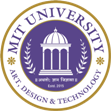 